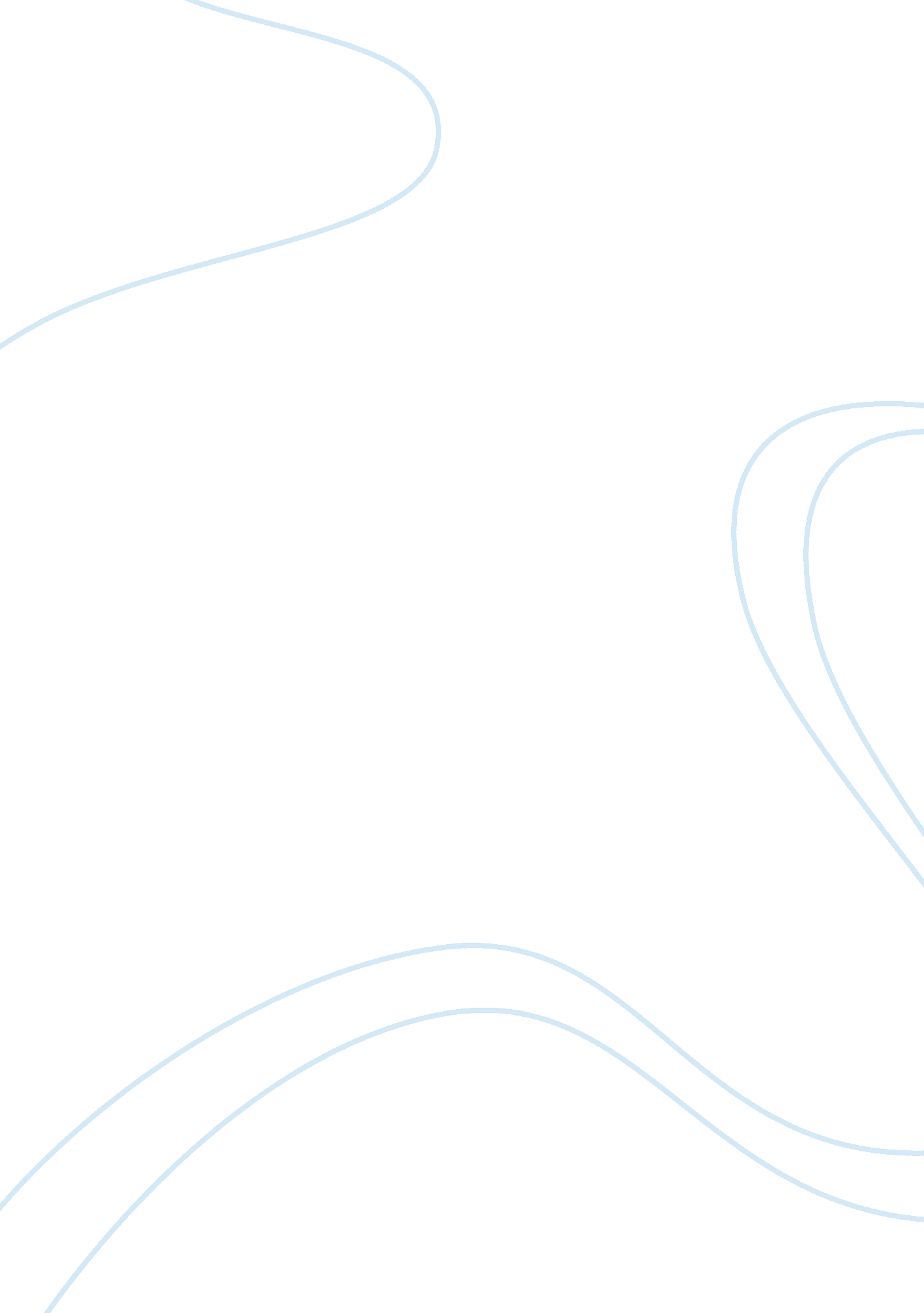 Information systems architectureTechnology, Information Technology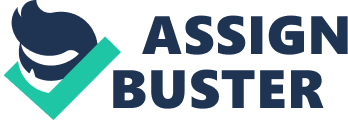 Information Systems Architecture Introduction Information structure architecture is an official of the business procedures and regulations, technical outline, and commodity technologies for an institutional information structure. This structure consists of several levels, which comprise of: business procedure architecture, structure design, technical plan, as well as commodity delivery design. This dissertation is an evaluation of significance for a health care institution to implement an information structure. It further defines how an institution’s hardware as well as software connects to its overall structure design (Dutta and Heda, 2007). 
Increasing expenditures have coerced vivid transformations in the healthcare industry, with an attempt towards controlled care. Managed care tries to incorporate healthcare delivery procedure and persistently advance them via feedback based on analysis of care upshots. The accomplishment of supervised care relies on the collection, evaluation and flawless exchange of details inside and across institutional boundaries. In an inter-institutional arrangement, the architecture must give complicated deliberation maintain abilities. Information structure incorporation is a significant dimension of an organization’s information structure maturity. Additionally, it plays a pertinent function in addressing needs and responsibility goals. Nonetheless, there is no definite structure incorporation in health care institutions. Adoption of information structure architecture enables availability of massive quantities of health care details that give precious facts. This structure aims at diminishing expenditures and advancing efficiency. Medical explorers wish to exploit clinical details to find facts regarding patients’ wellbeing details. These novel uses of clinical details potentially implicate wellbeing since the relationship of a physician and a patient relies on utmost trust. Efficient functioning requires comprehensive and accurate details about a patient (Shortliffe, 2012). 
Utilization of information structure design results in distinction that information technology safety is of main significance to the current community. This is recent in healthcare, but data technology safety is a well instituted domain. A massive body of information exists that can be utilized to safeguard healthcare details. An overall comprehension of the safety can be achieved by comprehending precautionary components, security standards as well as dangers. In addition, it is significant to comprehend management measures, information reassurance and information safety. Security can be accomplished by tackling its constituents: discretion, reliability, accessibility and responsibility. Discretion ensures that data is not accessed to unauthorized people. Additionally, integrity guarantees that details cannot be altered or obliterated. Moreover, availability warrants that details are accessible on demand. Furthermore, responsibility is the capability to audit the deeds of all parties and procedures which interact with the details and to determine their appropriateness. 
Information structure design or SOA improves interoperability and the introduction of a new IT based facilities. It enables extension, recycle and access facilities software constituents that execute an organization’s task or procedure. Moreover, it enables the creation and insertion of new services into existing applications. Furthermore, the long run anticipations should be many services and the dexterity, interoperability and consistency objectives (Monegain, 2007). 
The design of an information structure consists of the hardware as well as the software utilized to deliver the resolution to the ultimate customer of services. The architecture is the definition of the plan and details of a computerized structure. If documented, the design might encompass details such as detailed records of present hardware, software as well as networking abilities. It is a definition of long term designs and priorities for prospective purchases, and a design for advancing and reinstating archaic apparatus and software. The designer should record the details stored, the functioning of the structure as well as the positioning of component. In addition, the planner should record the undertakings and occurrences in the structure and the cause of having an information structure (Cooper and Collman, 2007). 
References 
Cooper, T., Collman, J. (2007). Managing Information Security and Privacy in Healthcare 
Data Mining. State Of The Art. Stanford University Medical School. 
Dutta, A., Heda, S. (2007). Information systems architecture to support managed care 
business processes. Decision Support Systems, Volume 30. 
Monegain, B. (2007). Partners Get Serious About SOA. MedTech Media 
Shortliffe, E. (2012). Strategic Action in Health Information Technology: Why the Obvious 
Has Taken So Long. Project Hope. 